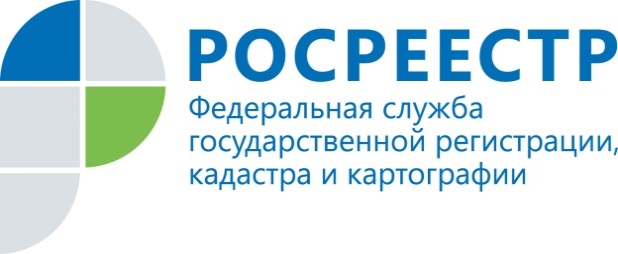 Личный прием граждан по решению вопросов кадастрового учета и регистрации прав на недвижимостьЛичный прием заявителей в приемной Президента Российской Федерации 
в Смоленской области проводится в соответствии с графиком проведения, утвержденным полномочным представителем Президента Российской Федерации в Центральном федеральном округе.Должностные лица проводят личный прием заявителей по вопросам, решение которых входит в компетенцию должностного лица или органа, возглавляемого должностным лицом, осуществляющим прием.Руководитель Управления Росреестра по Смоленской области Т.А. Шурыгина также осуществляет личный прием граждан в приемной Президента Российской Федерации в Смоленской области по вопросам государственного кадастрового учета и (или) государственной регистрации прав на недвижимость.В первом полугодии 2017 года личный прием граждан руководителем Управления Росреестра по Смоленской области проводился 21 февраля 2017 года. На приеме было принято 3 гражданина. В ходе личного общения с заявителями поднимались вопросы межевания границ земельного участка, использования 
и оформления земель общего пользования, расхождения площадей в кадастровом паспорте и в свидетельстве на право собственности. По результатам рассмотрения обращений гражданам были даны мотивированные устные разъяснения, удовлетворившие обратившихся.Согласно графику проведения личных приёмов граждан в приёмной Президента Российской Федерации в Смоленской области во втором полугодии 2017 года личный прием граждан руководителем Управления Росреестра 
по Смоленской области Т.А. Шурыгиной запланирован на  24 октября 2017 года. Пресс-служба Управления Росреестра по Смоленской области67_upr@rosreestr.ru214025, г. Смоленск, ул. Полтавская, д.8